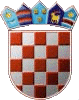 REPUBLIKA HRVATSKAKOPRIVNIČKO-KRIŽEVAČKA ŽUPANIJAOPĆINA SVETI IVAN ŽABNOOpćinski načelnikKLASA: 320-02/20-01/02URBROJ: 2137/19-01/1-20-1Sveti Ivan Žabno, 10. ožujka 2020.Na temelju članka 25. stavka 9. Zakona o poljoprivrednom zemljištu („Narodne novine“ broj 20/18. i 115/18) i članka 30. Statuta Općine Sveti Ivan Žabno (“Službeni glasnik Koprivničko – križevačke županije ” broj 10/13. i 2/18), općinski načelnik Općine Sveti Ivan Žabno dana 10. ožujka 2020. godine, Općinskom vijeću Općine Sveti Ivan Žabno podnosi IZVJEŠĆE 	   o namjenskom korištenju sredstava ostvarenih od promjene namjene                poljoprivrednog zemljišta na području Općine Sveti Ivan Žabno u 2019. godiniI.	Temeljem članka 25. stavka 9. Zakona o poljoprivrednom zemljištu izvješćujem Općinsko vijeće Općine Sveti Ivan Žabno i Ministarstvo poljoprivrede da je Općina Sveti Ivan Žabno za kalendarsku godinu 2019. godinu ostvarila 73,03 kuna prihoda od promjene namjene poljoprivrednog zemljišta na području Općine Sveti Ivan Žabno.	 Utvrđuje se da je tijekom 2019. godine izvršeno namjensko korištenje sredstava ostvarenih od promjene namjene poljoprivrednog zemljišta na području Općine Sveti Ivan Žabno kako slijedi:Šljunčanje nerazvrstanih cesta iznosilo je 73,03 kuna.II.	Ovo Izvješće podnosi se Općinskom vijeću Općine Sveti Ivan Žabno na usvajanje.									   OPĆINSKI NAČELNIK:									            Nenad Bošnjak